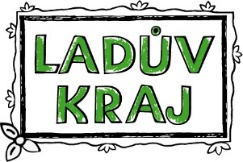 www.laduv-kraj.czDobrovolný svazek obcí Ladův kraj  Svazek obcí, Masarykovo náměstí 83, 251 01 Říčany, Kancelář: Říčany, Olivova ul.1800/2 Kontakt: Bc. Hana Bolcková, tel.: 731 102 739, hana.bolckova@laduv-kraj.czhledá      manažera/manažerku svazku Ladův kraj  Výše úvazku: plný úvazek (min. 0,8)Místo výkonu práce: Říčany a celé okolí mikroregionu, částečně i práce z domovaHrubá měsíční odměna: dle výše úvazku, max. 50 000 Kč bruttoPracovní náplň:Organizace a koordinace svazkových projektů: revitalizace stezek a cyklostezek, včetně mobiliáře, návrhy, zpracování a řízení realizace nových propojek a prodloužených tras mezi obcemi,supervize údržby stezek, cyklostezek a mobiliáře, dotační poradenství, dokončení projektu podpory lokální ekonomiky SMO ČR.Zajišťování mezi-obecního sdílení dobré praxe: reprezentace a zapojení svazku v rámci SMO ČR a jiných odborných organizací, sběr podnětů pro dlouhodobé i dílčí projekty, vedení a reporting těchto činností.Řízeních či supervize dotačních projektů svazku: hledání dotačních výzev pro svazek zaměřených zvláště na stezky a cyklostezky. Agenda tajemníka svazku: zajišťování administrativní činnosti, v souladu se zákonem o obcích, podle kterého se svazek řídí, podklady pro daňovou evidenci, účetnictví a audity, komunikace s krajským úřadem, apod.Požadujeme: kompetence, zkušenost s řízením projektů a dotační agendou vítána, otevřenost k novým výzvám, zodpovědnost, spolehlivost, komunikativnost, řidičský průkaz skupiny B. Nabízíme: notebook, telefon, práci i z domova, pestrou agendu, práci v malebné přírodě.Motivační dopis, stručný životopis a fotografii posílejte na výše uvedený kontakt do 31. 7. 2022.